Розгадаймо кросворд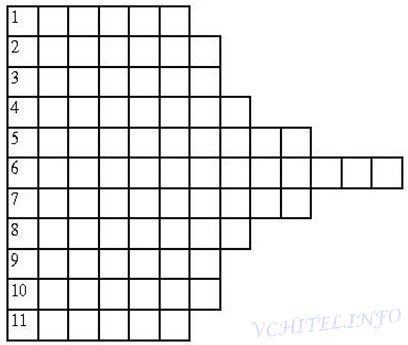  У горизонтальні рядки вписати дієслова, що вживаються тільки в безособовому значенні у формі однини теперішнього або минулого часу.1. Явище природи, що свідчить про початок дня. 2. Дієслово на означення випадкового успіху у справах.3. Явище природи, що свідчить про початок вечора. 4. Дієслово з часткою -ся, утворене від особового в третій особі однини, що означає впевненість у чомусь. 5. Стало холодніше. 6. Синонім до дієслова світає. 7. Синонім до дієслова пощастить. 8. Дієслово з часткою -ся, спільнокореневе з іменником життя. 9. Синонім до дієслова вечоріє.10. Дієслово з часткою -ся, спільнокореневе з іменником сплюха. 11. Явище природи, характерне великою кількістю опадів.